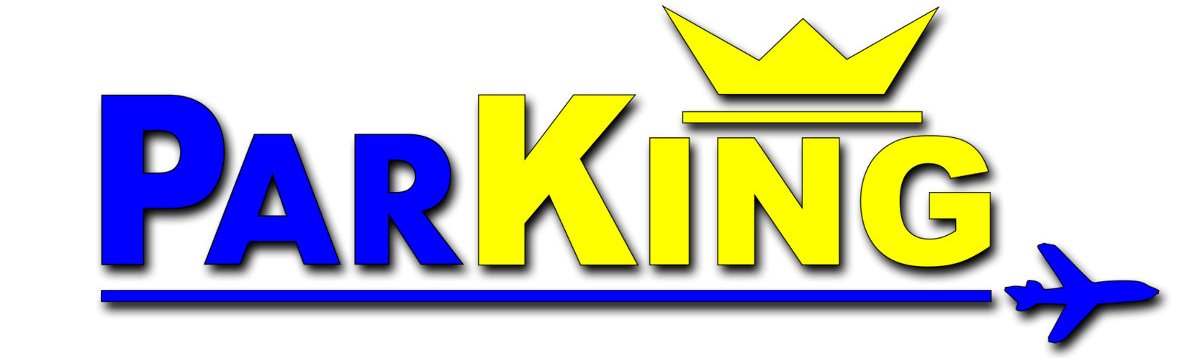 Με την παρούσα επιστολή θα θέλαμε να σας ενημερώσουμε ότι το KING PARKING ξεκίνησε τη λειτουργιά του.Το KingParking αποτελεί την ιδανική λύση για εσάς που επιθυμείτε να αφήσετε το όχημά σας σε ένα ασφαλές σημείο,  με 24ωρη παρακολούθηση και φύλαξη  είτε για μικρή, είτε για μεγάλη διάρκεια παραμονής με σκοπό την  εύκολη μεταφορά από και προς το αεροδρόμιο.Παρακάτω σας παραθέτουμε αναλυτικά τις χρεώσεις μας που αφορούν αποκλειστικά την εταιρεία σας.1η ημέρα-4 ευρώ2η ημέρα-8 ευρώ3η ημέρα-12 ευρώ4η ημέρα-16 ευρώ5η ημέρα-20 ευρώ6η ημέρα και έπειτα κατόπιν συνεννόησηςΕίμαστε στη διάθεση σας για περαιτέρω διευκρινήσεις και πληροφορίες.Εκ της διευθύνσεως KING PARKING  Βάρης  Κορωπίου και Κορωπίου Αεροδρόμιου 1, Κορωπί.Τηλέφωνα επικοινωνιας-2111828609   6981467203Εmail-info@kingparking.gr Website-www.kingparking.gr